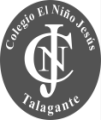 ACTIVIDAD MERIDIANOS Y LONGITUD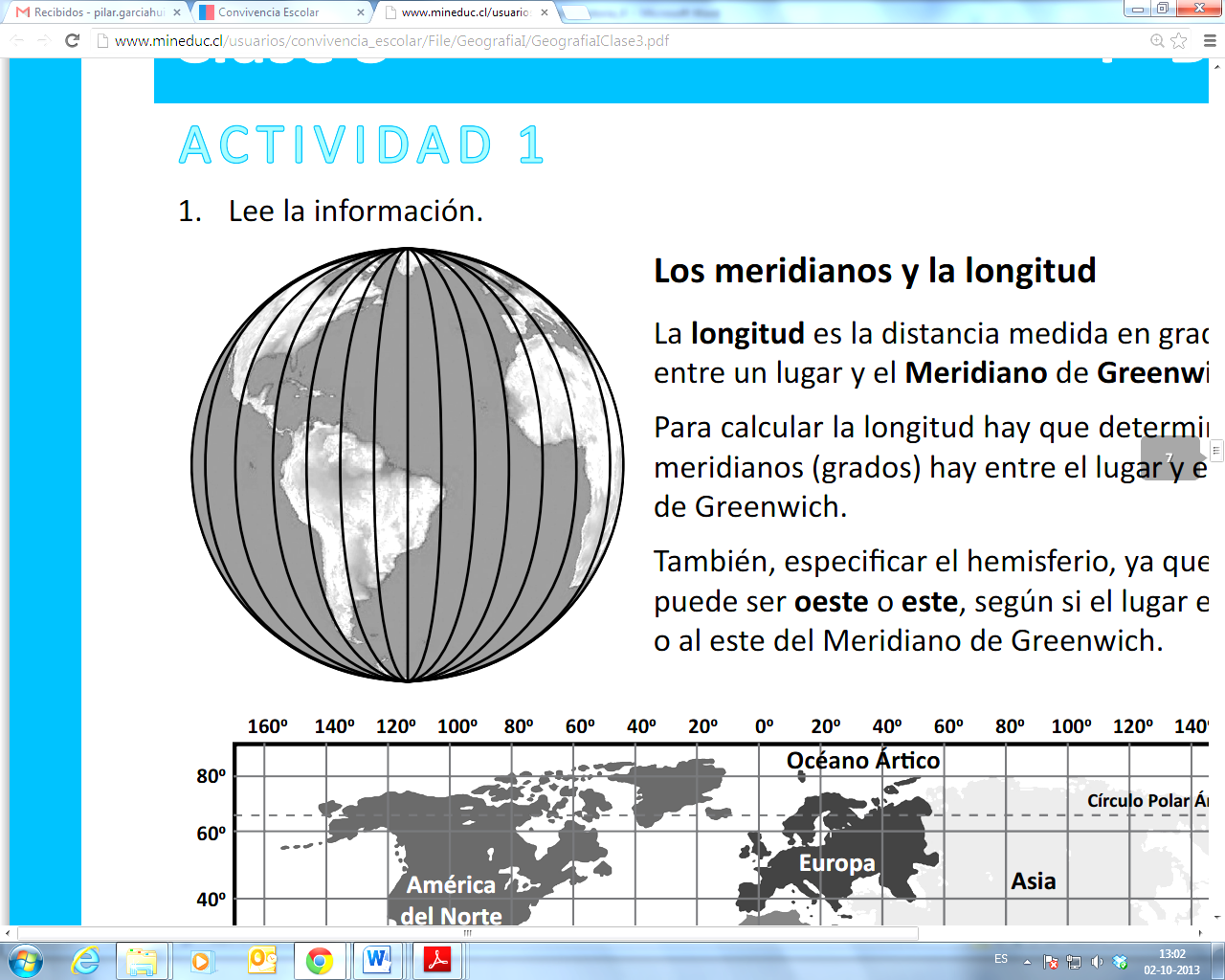 La longitud es la distancia medida en grados que hay entre un lugar y el Meridiano de Greenwich.Para calcular la longitud hay que determinar cuántos meridianos (grados) hay entre el lugar y el Meridiano de Greenwich.También, especificar el hemisferio, ya que la longitud puede ser oeste o este, según si el lugar está al oeste o al este del Meridiano de Greenwich. 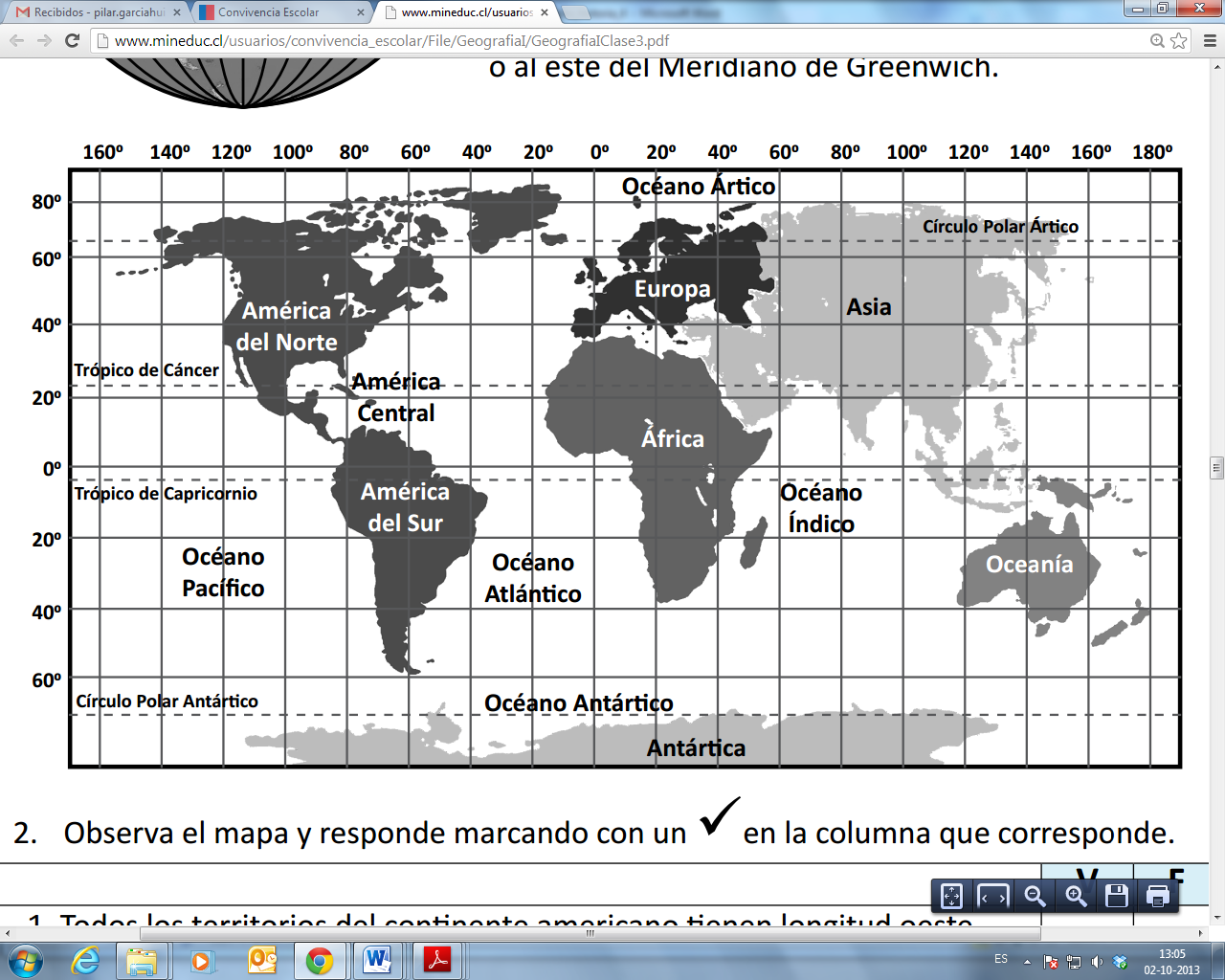 Observe el mapa y responda marcando con una X en la columna que corresponda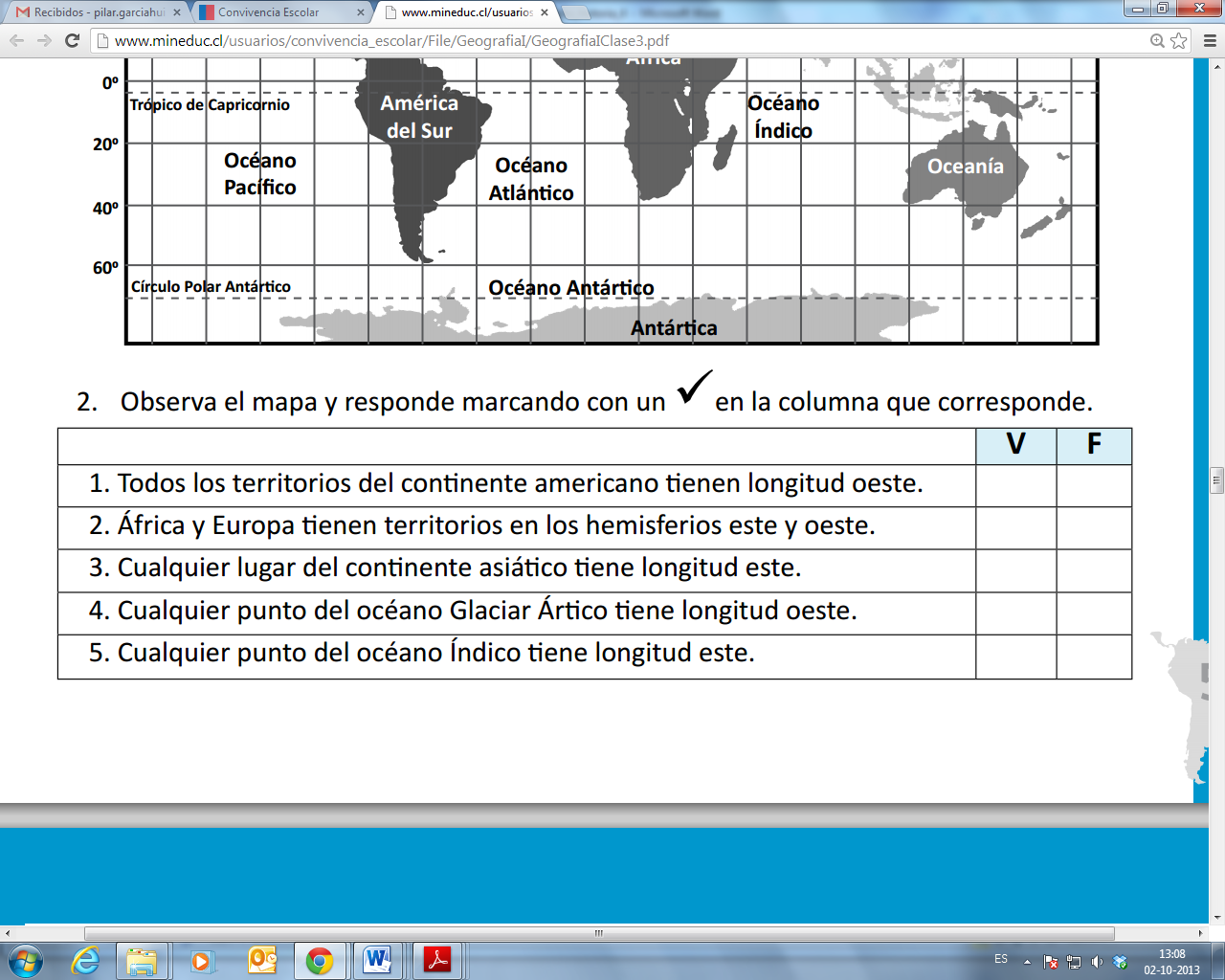 